Исследовательская работа«Применение математики в работе сварщика»(тема работы)г. Балаково2020 годСОДЕРЖАНИЕВВЕДЕНИЕЭлектродуговой способ соединения металлов произвёл революцию во всех отраслях промышленности, строительства и стал массовой технологией соединения материалов. Современный мир полностью держится на металле.Сварщик —  профессия ответственная, виртуозная, от качества его работы зависит многое — долговечность и устойчивость, работа и срок службы различных конструкций, зданий и сооружений.Цели выполнения работы доказать, что профессия «Сварщик» не может существовать без знания математических основ.За объект исследования принимаем профессию «Сварщик» а именно роль математике в этой профессии.Задачи исследования: подробно изучить, математические знания, умения и навыки необходимые профессиональному сварщику; произвести математический расчет при решении профессиональной задачи.В ходе выполнения работы использовались методы исследования:изучение истории развития проблемы;поиск, сбор и анализ информации; опрос.Стать квалифицированным востребованный специалистом в своем деле невозможно без определенных знаний из других наук: здесь и химия и физика и математика. Но по истине царицей вех наук считается математика. Для того чтобы в этом убедиться можно уже ничего не доказывать, достаточно процитировать знаменитейших людей:«Математика - это язык, на котором написана книга природы.»Г. Галилей«Математика – царица наук.» К.Ф. Гаусс«В математике есть своя красота, как в живописи и поэзии.»Н.Е. Жуковский«Математику уже затем учить надо, что она ум в порядок приводит.»«Все, что до этого было в науках: гидравлика, аэрометрия, оптика и других темно, сомнительно и недостоверно, математика сделала ясным, верным и очевидным.»«Стремящийся к ближайшему изучению химии должен быть сведущ и в математике.»«Слеп физик без математики.»М.В. Ломоносов«Математика - это язык, на котором говорят все точные науки.»Н.И. Лобачевский«Между духом и материей посредничает математика.»Хуго Штейнгаус«Именно математика дает надежнейшие правила: кто им следует – тому не опасен обман чувств.» Л. ЭйлерНаиболее точно раскрывает выбранную для изучения тему цитата М.И. Калинина: «Если вы хотите участвовать в большой жизни, то наполняйте свою голову математикой, пока есть к тому возможность. Она окажет вам потом огромную помощь во всей вашей работе».В своей работе я еще решил доказать, что математика не только царица всех наук, не только муза для ученых и поэтов, но еще и неотъемлемая часть профессии «СВАРЩИК».Знания математической символики, умения применения математических методы стало неотъемлемой составляющей развития сварочного производства. А значит важной составляющей профессии «Сварщик» является математическая подготовка, что доказывает актуальность выбранной для исследования темы.1. ОСНОВНАЯ ЧАСТЬ1.1 История развития сварочного производстваТехнический прогресс в промышленности связан с совершенствованием сварочного производства. В современном мире все держится на металле, поэтому сварка стала необходимым процессом, а профессия «Сварщик» одна из наиболее востребованной рабочей профессией.Первые способы сварки возникли с начала использования обработки металлов. Самые древнейшие образцы сварки, выполнены в 8 – 7 тыс. до н.э. Золотые изделия, найденные в египетских пирамидах, содержали паянные оловом соединения.Не смотря на это годом рождения профессии «Сварщик» принято считать 1802 год, когда русский физик-экспериментатор, электротехник-самоучка Василий Владимирович Петров открыл электрическую дугу, при возникновении которой между двумя угольными  электродами, создаётся высокая температура, которая  позволяет расплавлять металлы. 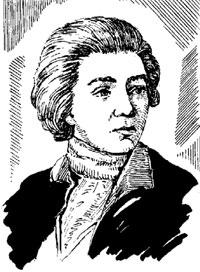 Рисунок 1 – В.В. ПетровВ 1882 г. российским ученым - инженером Николаем Николаевичем Бенардосом, был открыл способ электродуговой сварки металлов неплавящимся угольным электродом. В 1888г. российским инженером Николаем Гавриловичем Славяновым предложено проведение сварки плавящимся металлическим электродом. Особое место в развитии сварки нашей страны занимает академик Евгений Оскарович Патон, организовавший в 1929 г. лабораторию, а затем Институт электросварки (ИЭС).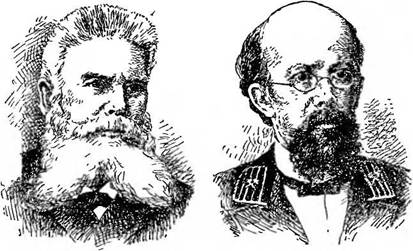 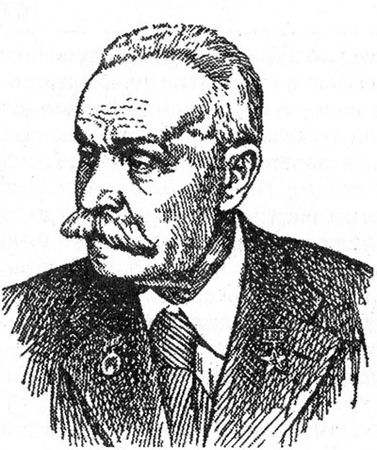 Рисунок 2 – Н.Н. Бенардос, Н.Г. Славянов, Е.О. ПатонВ настоящее время учеными создано много новых источников энергий и появились новые способы сварки. Сварочная техника и технология занимают одно из ведущих мест в современном производстве. Высокий технический уровень сварочного производства предполагает и высокий уровень подготовки квалифицированного рабочего.Учитывая все выше сказанное можно вывести формулу для понятия квалифицированный сварщик.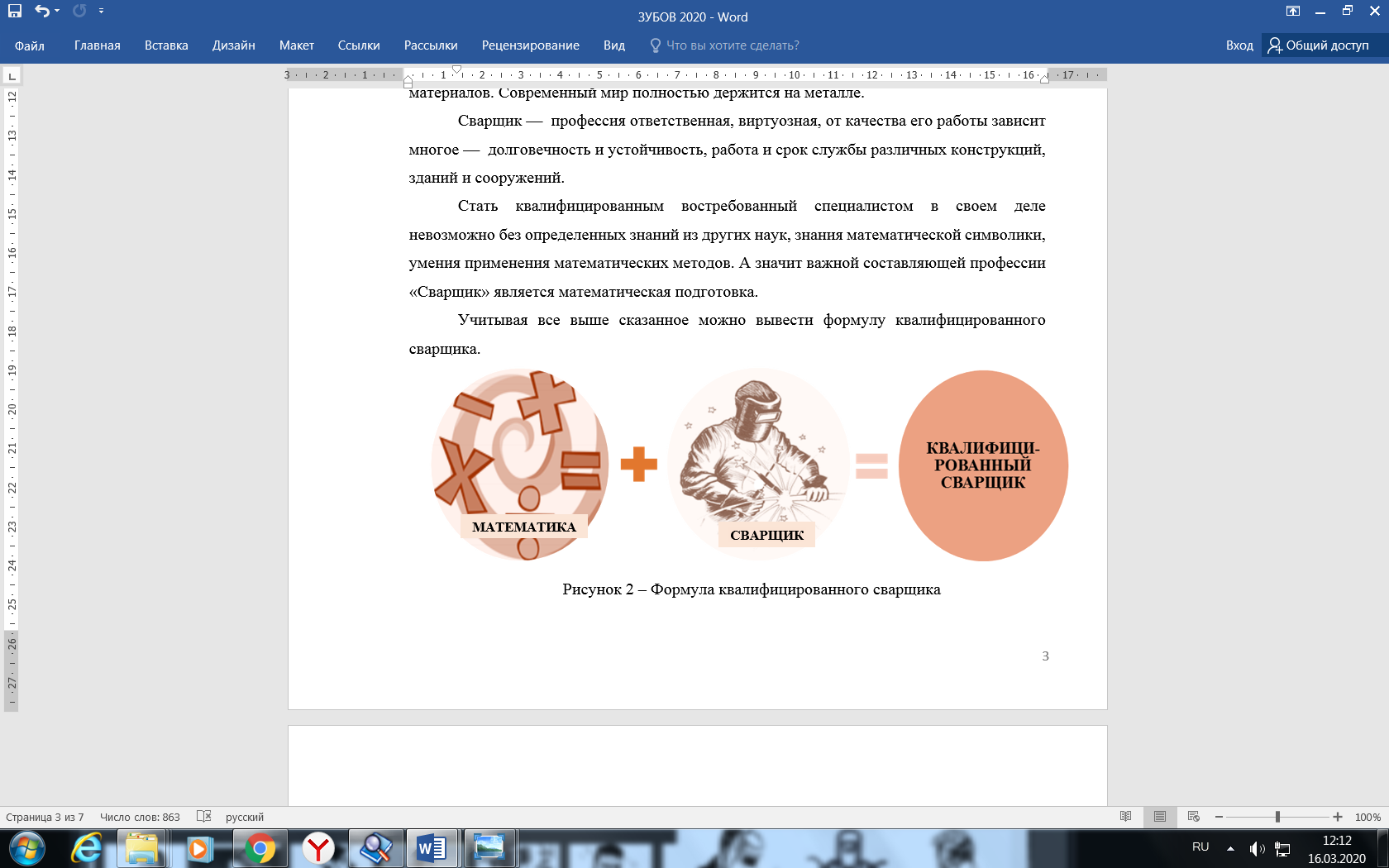 Рисунок 3 – Формула квалифицированного сварщика1.2 Понятие математика и ее развитиеДля того чтобы понять насколько важную роль играет математика в профессии сварщик нужно рассмотреть что такое математика. Согласно определениям википедии:Математика (др.-греч. μᾰθημᾰτικά < μάθημα «изучение; наука») — наука об отношениях между объектами, о которых ничего не известно, кроме описывающих их некоторых свойств, — именно тех, которые в качестве аксиом положены в основание той или иной математической теории. Исторически сложилась на основе операций подсчёта, измерения и описания формы объектов. Математика не относится к естественным наукам, но широко используется в них как для точной формулировки их содержания, так и для получения новых результатов. Математика — фундаментальная наука, предоставляющая (общие) языковые средства другим наукам; тем самым она выявляет их структурную взаимосвязь и способствует нахождению самых общих законов природы.Ещё в XVII веке великий французский математик Рене Декарт сказал: «Математика представляет искуснейшие изобретения, способные удовлетворить любознательность, облегчить ремёсла и уменьшить труд людей».Математика как учебная дисциплина подразделяется в Российской Федерации на:элементарную математику, изучаемую в средней школе и образованную дисциплинами: арифметика, элементарная алгебра, элементарная геометрия: планиметрия и стереометрия, теория элементарных функций и элементы анализа;и высшую математику, изучаемую на нематематических специальностях вузов. Дисциплины, входящие в состав высшей математики, варьируются в зависимости от специальности. Математика даёт надёжные способы решения задач, реально возникающих в практике людей самых различных профессий. Математика обеспечивает нас системой математических знаний и умений, которые необходимы как в повседневной жизни так и в трудовой деятельности любого человека, в том числе и сварщика. Мы часто решаем бытовые и профессиональные задачи, не осознавая, что эти задачи математические. Развитие математики опирается на письменность и умение записывать числа. Наверно, древние люди сначала выражали количество путём рисования чёрточек на земле или выцарапывали их на древесине. Древние инки, не имея иной системы письменности, представляли и сохраняли числовые данные, используя сложную систему верёвочных узлов, так называемые кипу. 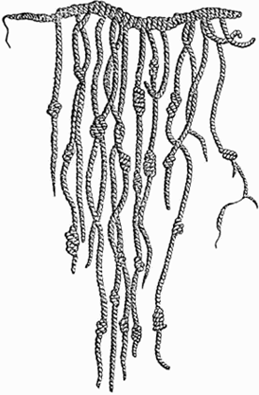 Рисунок 4 – КипаСуществовало множество различных систем счисления. Первые известные записи чисел были найдены в папирусе Ахмеса, созданном египтянами Среднего царства. Индская цивилизация разработала современную десятичную систему счисления, включающую концепцию нуля. 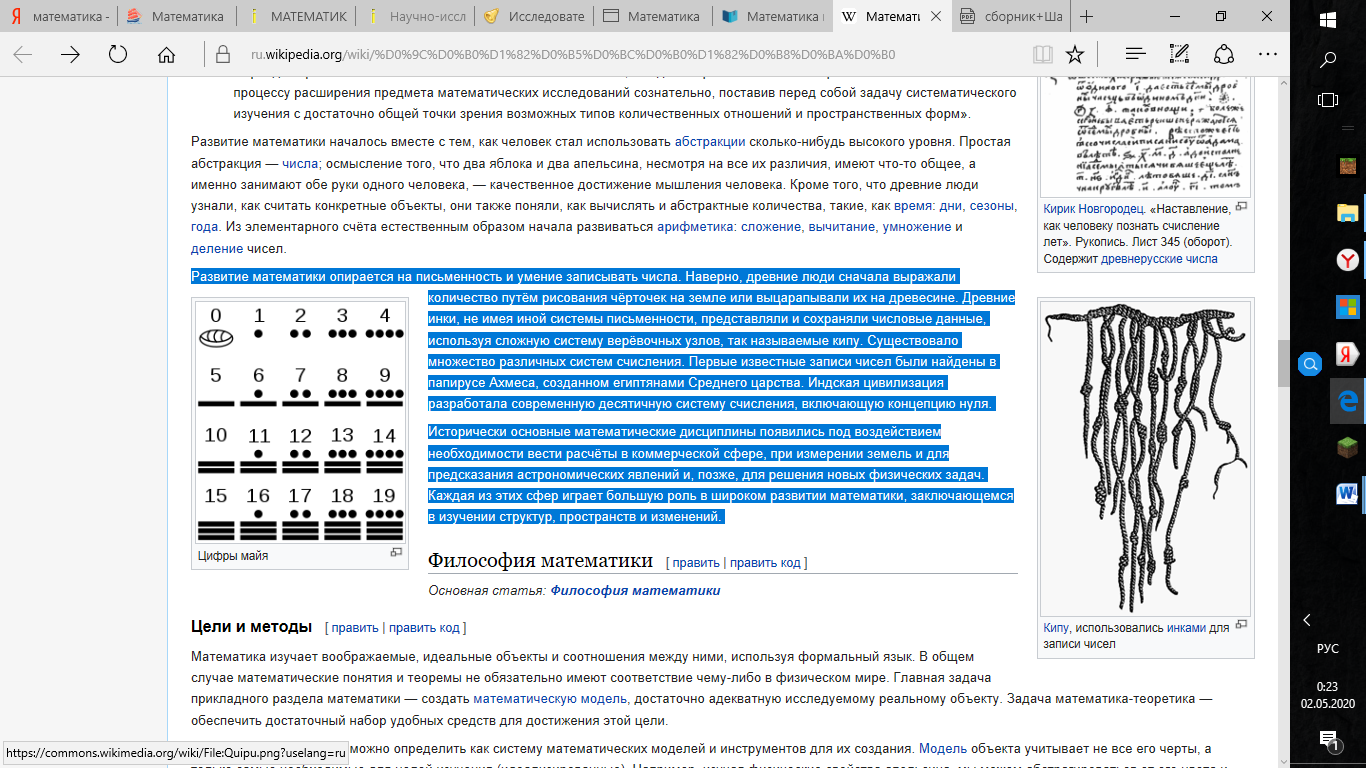 Рисунок 5 – Цифры МайяИсторически основные математические дисциплины появились под воздействием необходимости вести расчёты в коммерческой сфере, при измерении земель и для предсказания астрономических явлений и, позже, для решения новых физических задач. Каждая из этих сфер играет большую роль в широком развитии математики, заключающемся в изучении структур, пространств и изменений. 1.3 Роль математики в сварочном производствеМатематика – одна из важнейших учебных дисциплин. Она приобретает особое значение в связи с необычайным ростом науки, технического прогресса в нашей стране.Основные темы, рассматриваемые в математике: количество, преобразования, структуры, пространственные отношения, дискретная математика.Зачем математика сварщику?В прошлом году выполняя исследовательскую работу мною было доказано что профессия сварщика – это рабочая специальность, очень востребованная на производстве и достаточно высокооплачиваемая. Вид деятельности сварщика подразумевает соединение материалов (как металлов, так и неметаллов) без каких-либо крепежных приспособлений и деталей, с образованием крепких межатомных связей.Высокий уровень ответственности лежит на сварщике, так как срок эксплуатации всевозможной техники, долговечность и надежность конструкций зависит от качества выполненной сварщиком работы. Надежность соединений важна как при изготовлении новых конструкций, так и при восстановлении старых.Должностные обязанности техника – сварщика: проведение необходимых расчетов и оформление технической документации, выявление причин брака продукции, разработка мер по его предупреждению, при необходимости - ликвидации. Занимается составлением графиков ремонта сварочного оборудования.Специалист этой области должен обладать необходимыми знаниями, иметь представление не только об устройстве сварочного оборудования, но и применять в работе правила его эксплуатации, наладки, и другие.Качество сварочных швов зависит от мастерства сварщиков. Любые ошибки, небрежность, допускаемые в работе, могут привести к катастрофе.Различаются непосредственные и косвенные связи математики с профессиональной подготовкой, а затем и с трудовой деятельностью.Для того чтобы в полной мере освоить профессию необходимо освоить измерительные, вычислительные и графические навыки, умение читать и строить условные графические изображения, пользоваться разнообразными таблицами, справочниками и т.д.Ну и говоря о роли математики в профессии не стоит забывать об оплате труда сварщика. Ведь заработная плата сварщика тоже рассчитывается с использованием математических приемов. А как проверить правильность расчета? Без математики никак! А получив зарплату идем в магазин и здесь нужна математика. Отсюда делаем вывод: РОЛЬ МАТЕМАТИКИ В ПРОФЕССИИ СВАРЩИК ОГРОМНА!!!1.4 Профессионально значимые задачиПри создании сварной конструкции, необходимо решить комплексную  профессиональную задачу, которая включает проектирование, расчет, разработку технологического процесса изготовления и при необходимости проектирования сварочного участка. Для этого будущему сварщику необходимо знать и уметь по математике:производить расчеты (например: длины сварного шва);выполнять действия с числами, со степенями, корнями, тригонометрическими функциями;операции с процентами;составление пропорций;моделирование внешнего вида конструкции или изделия; знание геометрии (понятия параллельности, перпендикулярности, размеры углов между свариваемыми элементами);навыки работы на калькуляторе и на компьютере.В процессе обучения и прохождения практики по профилю специальности «Сварочное производство» мне уже приходилось использовать следующие математические знания и умения: выполнять теоретические и экспериментальные исследования по профилю специальности;знание математической символики для выражения количественных и качественных свойств объектов;умение читать чертежи;использование основных понятий и методов геометрических построений и измерений при выполнять чертежей сварных конструкций в графическом редакторе КОМПАС 3D; решение производственных задач: расчет режимов сварки (подбор диаметра электрода, расчет сварочного тока, напряжения, скорости сварки и др.), расчеты расхода материалов (основного и сварочных: электродов, сварочной проволоки, защитных газов, флюсов и др.), расчет нормы времени на изготовление сварной конструкции и др.исследование свойств конструкции и оценка свариваемости стали;разрабатывать меры предупреждения образования дефектов сварных соединений и технологию их устранения;использование при выполнении расчетов современной электронно-вычислительной техники.За время моего обучения в колледже было произведено большое количество сварных конструкций, в изготовлении которых я тоже принимал участие.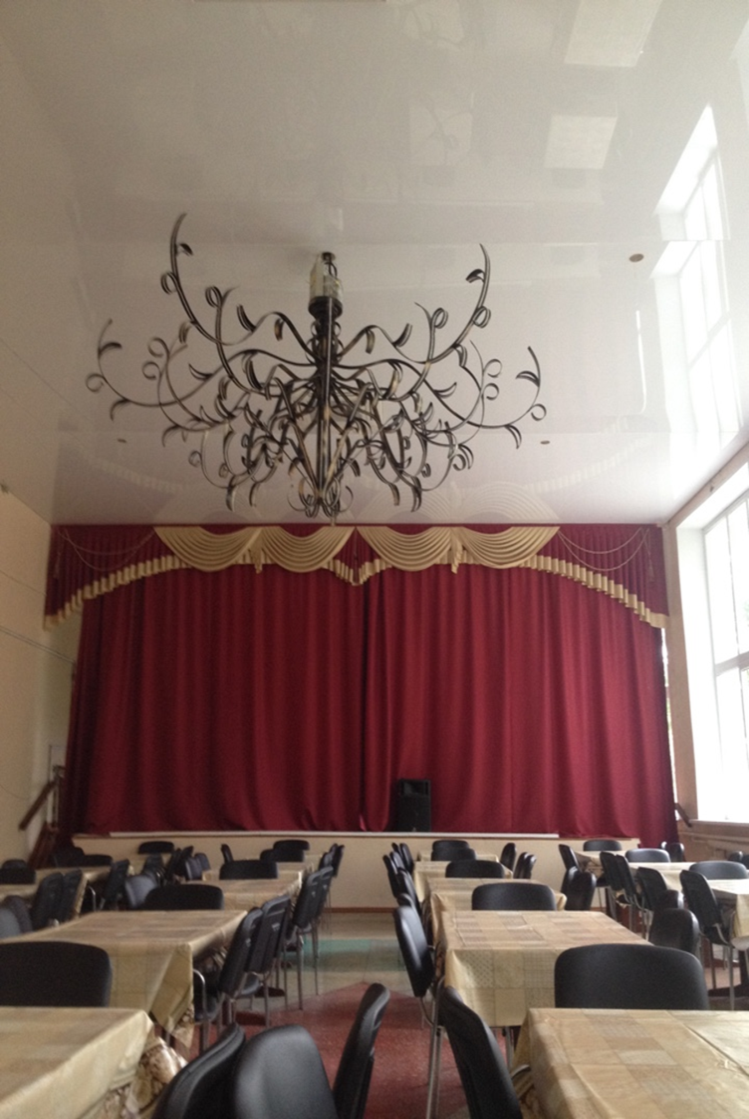 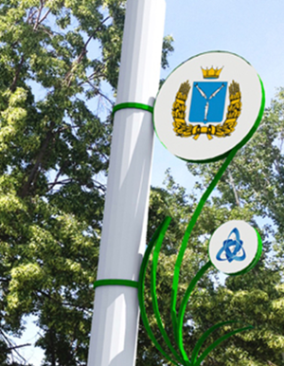 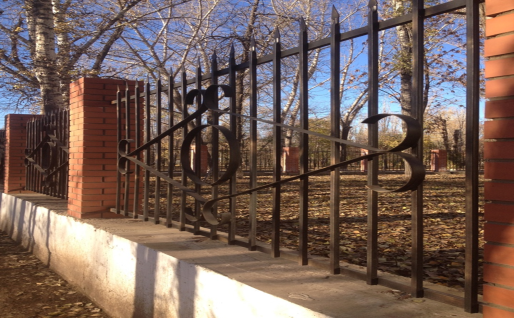 а)                              б)                            в)Рисунок 6 – Наши работы: а – люстра  в актовом зале; б – ограждающие конструкции; в – световые консоли1.5 Опрос обучающихся колледжа и исследованиеПосле выбора темы работы я решил провести социологический опрос обучающихся колледжа. А именно групп первого курса 942, и третьего курса 749. Для опроса было сформулировано три вопроса:1. Нравилась ли МАТЕМАТИКА вам в школе?2. Пригодилась ли МАТЕМАТИКА в работе ваших родителей? 3.Нужна ли МАТЕМАТИКА в профессии сварщика?Используя результаты опроса (приложение 1) я построил диаграммы.Рисунок 7 – Результат опроса обучающихся 1-го курсаДля третьего курса:Рисунок 8 – Результат опроса обучающихся 3-го курсаЕсли проанализировать обе диаграммы и сравнить их, то можно сделать следующие выводы:Математику в школе не любит почти половина, опрошенных обучающихся (что очень печально);Порядка 77% родителей используют те или иные математические приемы в своей профессиональной деятельности;И многие обучающиеся считают, что математика в профессии сварщика нужна, и это мнение в процессе обучения от курса к курсу становится более утвердительным (на первом курсе почти 60% в этом уверены, на третьем курсе более 80%).1.6 Практическое заданиеНу и для того чтобы показать как используются математические приемы при решении профессиональных задач в работе сварщика я решу одну из них.ЗАДАЧА: Рассчитать расход основного и сварочных материалов на изготовление цилиндрической емкости изображенной на рисунке 9.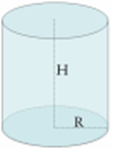 Рисунок 8 – Цилиндрическая емкость:Н – высота, R – радиус.Исходные данные: стальной лист толщиной t=3 мм, плотность стали ρ=7850 кг/м3. Размеры предполагаемой емкости H=1000 мм, R=350 мм. Сварку выполнить ручным дуговым способом. Решение:Определим расход основного материала:Мом=Vом×ρ,     (1)где: Vом – объем основного материала. Для определения объема основного материала из математики нужно знать, как определить площадь основания а это площадь круга (Sкр) и площадь боковой поверхности а именно площадь прямоугольника(Sпр).V=(Sкр+Sпр)×t,     (2)Sкр=πR2Sпр=2πR×HМом=(πR2 + 2πR×H)×t×ρ=(3,14×0,352+2×3,14×0,35×1)×0,003×7850==(0,385+2,198) ×0,003×7850=60,83 кг.Расход сварочных материалов, а при РДС это электроды определяем в процентном отношении к расходу основного материала, что составляет 4%.Рассчитаем:Мэл=60,83×4/100=2,43 кг.Из решения задачи видно, что незнание математики приведет специалиста сварочного производства в тупик.ЗАКЛЮЧЕНИЕСовременный рынок труда требует специалистов, обладающих высокой профессиональной мобильностью, способностью быстро адаптироваться к новым условиям труда, уверенно владеющего профессиональными умениями и навыками.Для  профессии  сварщика знание математики является особо важным. В первую очередь необходимы знания и навыки расчетного характера,  умение выполнять действия с числами разного знака, оперировать обыкновенными и десятичными дробями, в том числе приближенными,  умение оперировать процентами. В чем мы убедились при решении практической задачи. Кроме этого немаловажны геометрические знания:чтение чертежей и сборка конструкции (нужно понимать взаимное расположение плоскостей, расположения плоскостей в угловых соединениях); умение производить  расчет площадей и объемов изделий,  имеющих форму геометрических фигур;   расчеты количества основного и сварочных материалов, идущих на изготовление конструкции и др.Естественно-математическая подготовка сварщиков имеет решающее значение для формирования у них многих качеств – таких, как умение работать самостоятельно, сравнивать и оценивать качество выполняемой работы в соответствии с требованиями, умело координировать свои движения и быстро реагировать на изменения ситуаций.Все это способствует росту компетентности будущего сварщика, высокой мобильности, что позволит ему быть конкурентным в сложных рыночных условиях.Вывод: Для того что бы решать профессиональные задачи каждому, выбравшему эту нелегкую, но востребованную и, несомненно, уважаемую профессию СВАРЩИК нужно учить математику. В ходе выполнения данной работы было доказано, что математика в профессии СВАРЩИК играет важную роль и несомненно очень нужна.ПРИЛОЖЕНИЕ А Результаты опроса обучающихся третьего курса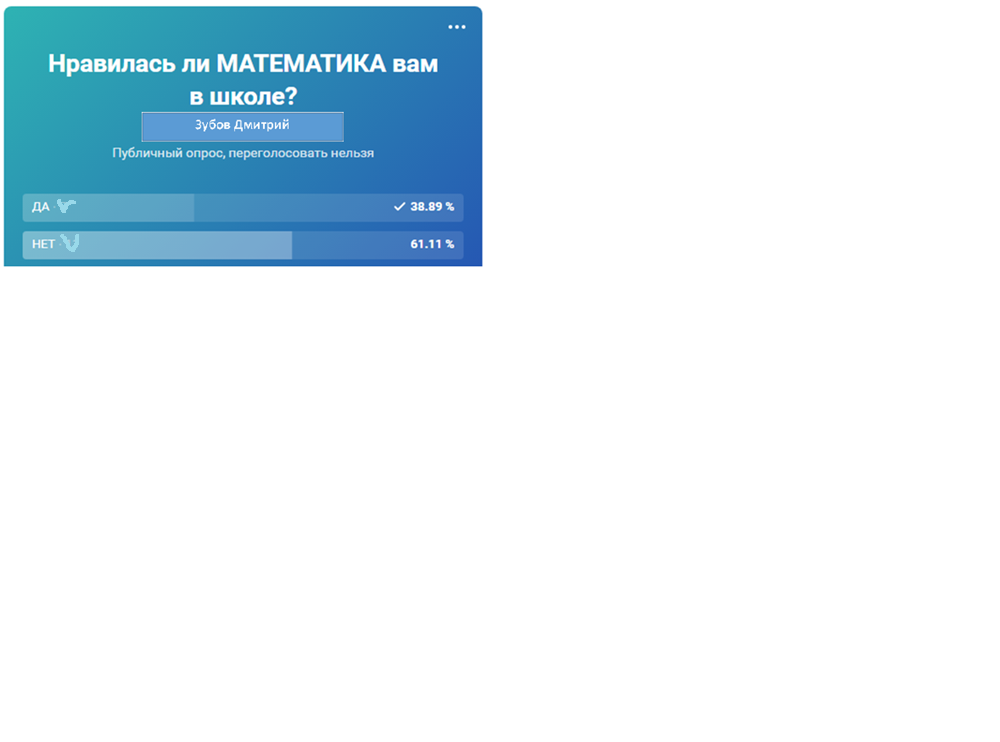 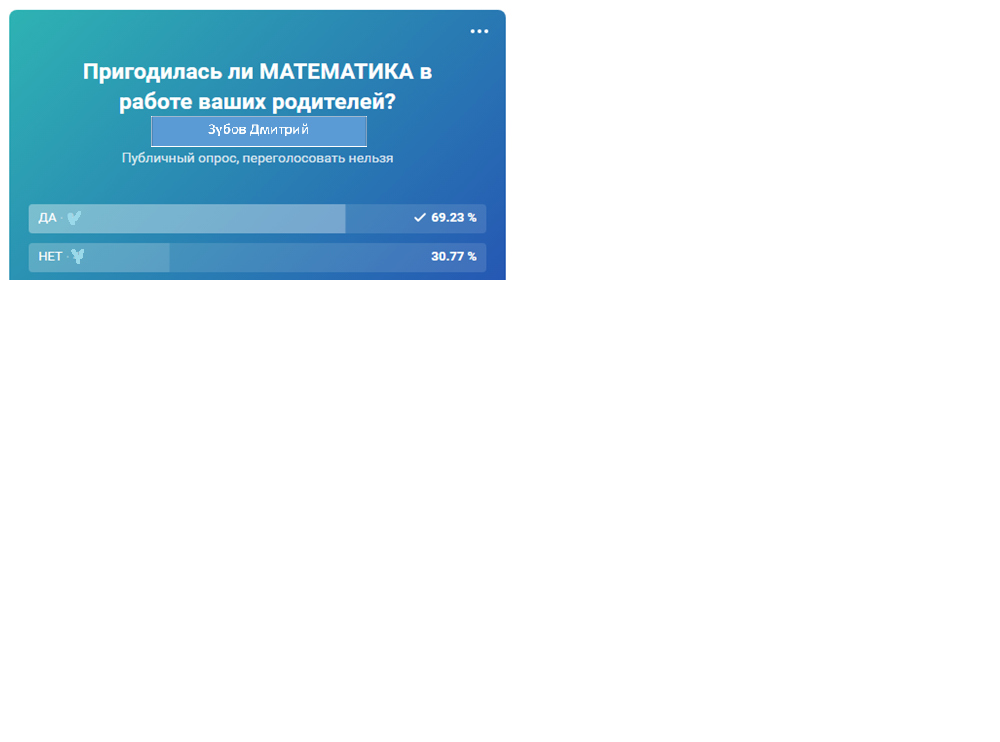 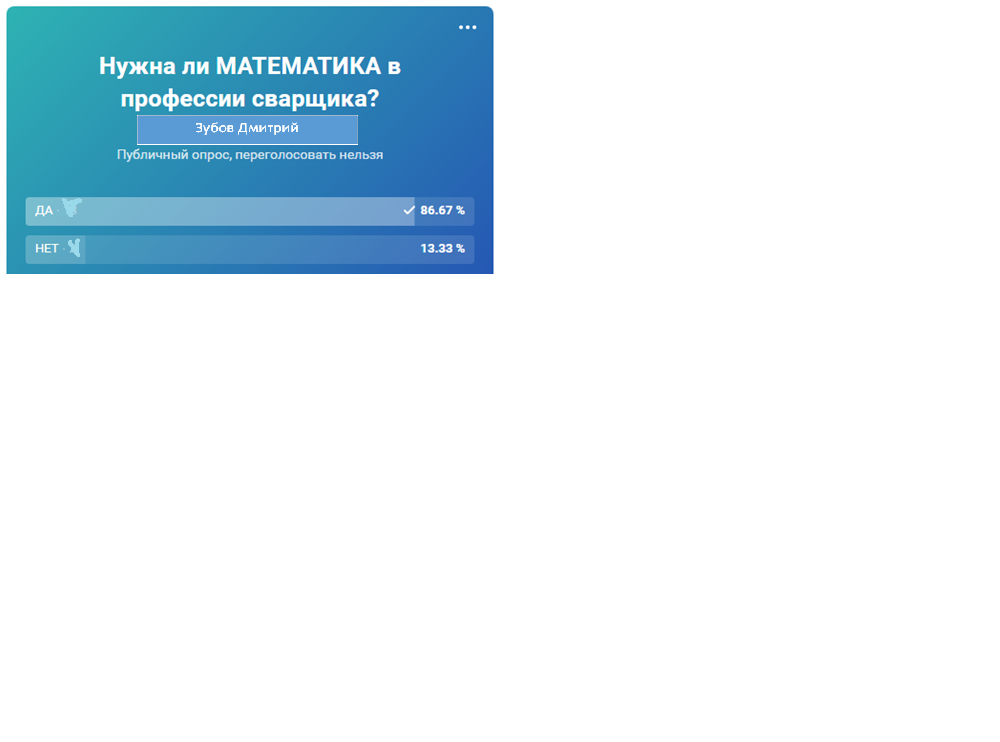 ПРИЛОЖЕНИЕ Б«ПРИМЕНЕНИЕ МАТЕМАТИКИ В РАБОТЕ СВАРЩИКА»Зубов Дмитрий Сергеевичнаучный руководитель Андреева Светлана ВладимировнаГАПОУ СО ПКТиМ, город БалаковоТехнический прогресс в промышленности связан с совершенствованием сварочного производства.Сварщик —  профессия ответственная, виртуозная, от качества его работы зависит многое — долговечность и устойчивость, работа и срок службы различных конструкций, зданий и сооружений.М.И. Калинин: «Если вы хотите участвовать в большой жизни, то наполняйте свою голову математикой, пока есть к тому возможность. Она окажет вам потом огромную помощь во всей вашей работе».В своей работе я еще решил доказать, что математика не только царица всех наук, не только муза для ученых и поэтов, но еще и неотъемлемая часть профессии «СВАРЩИК».В настоящее время учеными создано много новых источников энергий и появились новые способы сварки. Сварочная техника и технология занимают одно из ведущих мест в современном производстве. Высокий технический уровень сварочного производства предполагает и высокий уровень подготовки квалифицированного рабочего.Учитывая все выше сказанное можно вывести формулу для понятия квалифицированный сварщик.Для того чтобы понять насколько важную роль играет математика в профессии сварщик нужно рассмотреть что такое математика. Математика — фундаментальная наука, предоставляющая (общие) языковые средства другим наукам; тем самым она выявляет их структурную взаимосвязь и способствует нахождению самых общих законов природы.Ещё в XVII веке великий французский математик Рене Декарт сказал: «Математика представляет искуснейшие изобретения, способные удовлетворить любознательность, облегчить ремёсла и уменьшить труд людей».Высокий уровень ответственности лежит на сварщике, так как срок эксплуатации всевозможной техники, долговечность и надежность конструкций зависит от качества выполненной сварщиком работы. Надежность соединений важна как при изготовлении новых конструкций, так и при восстановлении старых.Качество сварочных швов зависит от мастерства сварщиков. Любые ошибки, небрежность, допускаемые в работе, могут привести к катастрофе.Различаются непосредственные и косвенные связи математики с профессиональной подготовкой, а затем и с трудовой деятельностью.Для того чтобы в полной мере освоить профессию необходимо освоить измерительные, вычислительные и графические навыки, умение читать и строить условные графические изображения, пользоваться разнообразными таблицами, справочниками и т.д.После проведения социологического опроса обучающихся колледжа я построил диаграммы, проанализировав и сравнив которые, сделал следующие выводы:Математику в школе не любит почти половина, опрошенных обучающихся (что очень печально);Порядка 77% родителей используют те или иные математические приемы в своей профессиональной деятельности;И многие обучающиеся считают, что математика в профессии сварщика нужна, и это мнение в процессе обучения от курса к курсу становится более утвердительным (на первом курсе почти 60% в этом уверены, на третьем курсе более 80%).Выполнив расчет еще раз убедился что роль математики не оценима.Вывод: Для того что бы решать профессиональные задачи каждому, выбравшему эту нелегкую, но востребованную и, несомненно, уважаемую профессию СВАРЩИК нужно учить МАТЕМАТИКУ. В ходе выполнения данной работы было доказано, что МАТЕМАТИКА в профессии СВАРЩИК играет важную роль и несомненно очень нужна.Список использованной литературыАлимов Ш.А. Алгебра и начала анализа. 10-11 класс. М.: Просвещение, 2018.Атанасян Л.С. Геометрия. 10-11 класс. М.: Просвещение, 2017.Блинов А.Н., Лялин К.Н. Сварочные работы (конструкции).Депман И.Я., Виленкин Н.Я. За страницами учебника математики. – М.: Просвещение, 1989.Розов Н.Х., Егоров Ю.В., Иоффе А.Д., Болтянский В.Г. – "Математика на службе инженера. Основы теории оптимального управления. Сборник работ"Рыбаков В.М. Дуговая и газовая сварка, М: ВШ, 1986 годаЧернышев Г.Г. Сварочное дело, М: 2003 года.Энциклопедический словарь юного математика / cост. Савин А.П. –Список Интернет ресурсов:http://revolution.allbest.ru/mathematics/00082112_0.htmlhttp://ru.wikipedia.org/wiki/%CF%E8_(%F7%E8%F1%EB%EE)http://portfolio.1 september.ru/worr.php.?id=586528http://images.yandex.ru/http://ru.wikipedia.org/wiki/%CF%E8_(%F7%E8%F1%EB%EE)http://portfolio.1 september.ru/worr.php.?id=586528http://images.yandex.ru/https://www.sites.google.com/site/filosofiamatematiki/interesnye-fakty-o-matematike-1/vyskazyvania-velikih-ludej-o-matematikeВыполнила:Андреева Светлана ВладимировнаОУ: ГАПОУ СО "Поволжский колледж технологий и менеджмента"Введение1.Основная часть  1.1 История развития сварочного производства1.2 Понятие математика и ее развитие1.3 Роль математики в сварочном производстве1.4 Профессионально значимые задачи1.5 Опрос обучающихся колледжа и исследование1.6 Практическое заданиеЗаключениеПриложение АПриложение БСписок использованной литературы3446910121315161720